Create eight (8) sentences using the affirmative or negative of the present continuous based on the following picture: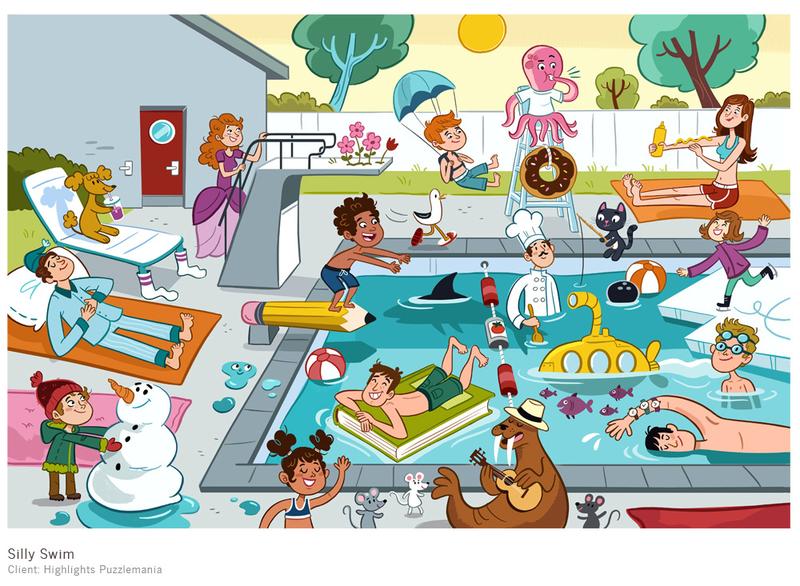 SwimMakeDiveSkatePutFloatPlayWaveDrinkRelax